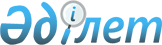 О районном бюджете на 2012-2014 годы
					
			Утративший силу
			
			
		
					Решение маслихата Узункольского района Костанайской области от 21 декабря 2011 года № 441. Зарегистрировано Управлением юстиции Узункольского района Костанайской области 28 декабря 2011 года № 9-19-167. Утратило силу в связи с истечением срока применения - (письмо маслихата Узункольского района Костанайской области от 17 апреля 2013 года № 77)

      Примечание РЦПИ.

      В тексте сохранена авторская орфография и пунктуация.      Сноска. Утратило силу в связи с истечением срока применения - (письмо маслихата Узункольского района Костанайской области от 17.04.2013 № 77).      В соответствии со статьей 75 Бюджетного Кодекса Республики Казахстан от 4 декабря 2008 года, подпунктом 1) пункта 1 статьи 6 Закона Республики Казахстан "О местном государственном управлении и самоуправлении в Республики Казахстан" от 23 января 2001 года, Узункольский районный маслихат РЕШИЛ:



      1. Утвердить районный бюджет Узункольского района на 2012-2014 годы согласно приложениям 1, 2 и 3 соответственно, в том числе на 2012 год в следующих объемах:



      1) доходы – 2257810,0 тысяч тенге, в том числе по:

      налоговым поступлениям – 434570,0 тысяч тенге;

      неналоговым поступлениям – 5334,0 тысячи тенге;

      поступления от продажи основного капитала – 13334,0 тысячи тенге;

      поступлениям трансфертов – 1804572,0 тысячи тенге;

      2) затраты – 2295929,9 тысяч тенге;

      3) чистое бюджетное кредитование – 21173,0 тысячи тенге, в том числе:

      бюджетные кредиты – 24270,0 тысяч тенге;

      погашение бюджетных кредитов – 3097,0 тысяч тенге;

      4) сальдо по операциям с финансовыми активами – 0,0 тысяч тенге;

      5) дефицит (профицит) бюджета – -59292,9 тысячи тенге;

      6) финансирование дефицита (использование профицита) бюджета – 59292,9 тысячи тенге.

      Сноска. Пункт 1 в редакции решения маслихата Узункольского района Костанайской области от 05.12.2012 № 67 (вводится в действие с 01.01.2012).



      2. Учесть, что в районном бюджете на 2012 год предусмотрен объем субвенции, передаваемой из областного бюджета в сумме 1101742,0 тысячи тенге.

      Бюджетные изъятия из районного бюджета в областной бюджет не предусмотрены.



      3. Предусмотреть в районном бюджете на 2012 год поступления трансфертов в областной бюджет в связи с упразднением ревизионной комиссии Узункольского районного маслихата в сумме 2131,0 тысяча тенге.



      3-1. Учесть, что в районном бюджете на 2012 год предусмотрен возврат целевых трансфертов в следующих размерах:

      в республиканский бюджет в сумме 8260,6 тысяч тенге;

      в областной бюджет в сумме 79,0 тысяч тенге.

      Сноска. Решение дополнено пунктом 3-1 в соответствии с решением маслихата Узункольского района Костанайской области от 10.02.2012 № 15 (вводится в действие с 01.01.2012).



      4. Учесть, что в районном бюджете на 2012 год предусмотрено поступление целевых текущих трансфертов из областного бюджета, в том числе:

      на укрепление материально-технической базы объектов коммунальной собственности в сумме 15400,0 тысяч тенге;

      на укрепление материально-технической базы организаций образования в сумме 8400,0 тысяч тенге.

      Сноска. Пункт 4 с изменениями, внесенными решением маслихата Узункольского района Костанайской области от 16.05.2012 № 31 (вводится в действие с 01.01.2012).



      5. Учесть, что в районном бюджете на 2012 год предусмотрено поступление целевого трансферта на развитие из областного бюджета, в том числе:

      на развитие системы водоснабжения и водоотведения в сумме 26027,0 тысяч тенге.



      6. Учесть, что в районном бюджете на 2012 год предусмотрено поступление целевых текущих трансфертов из республиканского бюджета, в том числе:

      на проведение противоэпизоотических мероприятий в сумме 8151,0 тысяча тенге;

      для реализации мер социальной поддержки специалистов в сумме 5233,0 тысячи тенге;

      на реализацию государственного образовательного заказа в дошкольных организациях образования 17558,0 тысяч тенге;

      на оснащение учебным оборудованием кабинетов физики, химии, биологии в государственных учреждениях основного среднего и общего среднего образования в сумме 12282,0 тысячи тенге;

      на обеспечение оборудованием, программным обеспечением детей-инвалидов, обучающихся на дому в сумме 750,0 тысяч тенге;

      на ежемесячные выплаты денежных средств опекунам (попечителям) на содержание ребенка-сироты (детей-сирот), и ребенка (детей), оставшегося без попечения родителей в сумме 4892,0 тысячи тенге;

      на увеличение размера доплаты за квалификационную категорию учителям школ и воспитателям дошкольных организаций образования в сумме 10254,0 тысячи тенге;

      на повышение оплаты труда учителям, прошедшим повышение квалификации по учебным программам Автономной организации образования "Назарбаев Интеллектуальные школы" в сумме 545,0 тысяч тенге.

      Сноска. Пункт 6 в редакции решения маслихата Узункольского района Костанайской области от 05.12.2012 № 67 (вводится в действие с 01.01.2012).



      7. Учесть, что в районном бюджете на 2012 год предусмотрено поступление средств из республиканского бюджета на реализацию мероприятий для решения вопросов обустройства аульных (сельских) округов в реализацию мер по содействию экономическому развитию регионов в рамках Программы "Развитие регионов" в сумме 2987,0 тысяч тенге.



      8. Учесть, что в районном бюджете на 2012 год предусмотрено поступление средств из республиканского бюджета на реализацию Программы занятости 2020, в том числе целевых текущих трансфертов:

      на частичное субсидирование заработной платы в сумме 1937,0 тысяч тенге;

      на обеспечение центров занятости населения в сумме 8680,0 тысяч тенге;

      на молодежную практику в сумме 1858,0 тысяч тенге.



      9. Учесть, что в районном бюджете на 2012 год предусмотрено поступление средств из республиканского бюджета, в том числе:

      бюджетных кредитов местным исполнительным органам для реализации мер социальной поддержки специалистов в сумме 24270,0 тысяч тенге;

      целевого трансферта на развитие системы водоснабжения и водоотведения в сумме 577876,0 тысяч тенге.

      Сноска. Пункт 9 в редакции решения маслихата Узункольского района Костанайской области от 12.04.2012 № 24 (вводится в действие с 01.01.2012).



      10. Утвердить резерв местного исполнительного органа Узункольского района на 2012 год в сумме 1000,0 тысяч тенге.

      Сноска. Пункт 10 в редакции решения маслихата Узункольского района Костанайской области от 02.11.2012 № 62 (вводится в действие с 01.01.2012).



      11. Утвердить перечень бюджетных программ, не подлежащих секвестру в процессе исполнения районного бюджета на 2012 год, согласно приложению 4.



      12. Утвердить бюджетные программы поселка, аула(села), аульного (сельского) округа на 2012 год, согласно приложению 5.



      13. Настоящее решение вводится в действие с 1 января 2012 года.      Председатель

      очередной XIX сессии

      Узункольского районного

      маслихата IV созыва                        С. Першуков      Секретарь

      Узункольского районного

      маслихата IV созыва                        В. Вербовой      СОГЛАСОВАНО:      Исполняющий

      обязанности начальника

      государственного учреждения

      "Отдел финансов Узункольского

      района"

      _____________ Б. Займулдынова      Начальник

      государственного учреждения

      "Отдел экономики и бюджетного

      планирования Узункольского

      района"

      _____________ Н. Абдрахманова

Приложение 1        

к решению маслихата     

от 21 декабря 2011 года № 441 Приложение         

к решению маслихата     

от 5 декабря 2012 года № 67  Районный бюджет на 2012 год      Сноска. Приложение 1 в редакции решения маслихата Узункольского района Костанайской области 05.12.2012 № 67 (вводится в действие с 01.01.2012).

Приложение 2     

к решению маслихата  

от 21 декабря 2011 года 

№ 441         Приложение 2     

к решению маслихата   

от 2 ноября 2012 года  

№ 62           Районный бюджет на 2013 год      Сноска. Приложение 2 в редакции решения маслихата Узункольского района Костанайской области 02.11.2012 № 62 (вводится в действие с 01.01.2012).

Приложение 3     

к решению маслихата  

от 21 декабря 2011 года 

№ 441         Приложение 3      

к решению маслихата   

от 2 ноября 2012 года  

№ 62           Районный бюджет на 2014 год      Сноска. Приложение 3 в редакции решения маслихата Узункольского района Костанайской области 02.11.2012 № 62 (вводится в действие с 01.01.2012).

Приложение 4     

к решению маслихата  

от 21 декабря 2011 года 

№ 441         Перечень бюджетных программ, не подлежащих

секвестру в процессе исполнения районного

бюджета на 2012 год

Приложение 5      

к решению маслихата   

от 21 декабря 2011 года 

№ 441         Приложение 4      

к решению маслихата   

от 2 ноября 2012 года  

№ 62            Бюджетные программы поселка, аула (села),

аульного (сельского) округа на 2012 год      Сноска. Приложение 5 в редакции решения маслихата Узункольского района Костанайской области от 02.11.2012 № 62 (вводится в действие с 01.01.2012).
					© 2012. РГП на ПХВ «Институт законодательства и правовой информации Республики Казахстан» Министерства юстиции Республики Казахстан
				КатегорияКатегорияКатегорияКатегорияСумма,

тысяч

тенгеКлассКлассКлассСумма,

тысяч

тенгеПодклассПодклассСумма,

тысяч

тенгеНАИМЕНОВАНИЕСумма,

тысяч

тенгеI. Доходы2257810,01Налоговые поступления434570,001Подоходный налог247593,02Индивидуальный подоходный налог247593,003Социальный налог96080,01Социальный налог96080,004Налоги на собственность75858,01Налоги на имущество38321,03Земельный налог5997,04Налог на транспортные средства24300,05Единый земельный налог7240,005Внутренние налоги на товары, работы и

услуги13055,02Акцизы1859,03Поступления за использование природных и

других ресурсов7640,04Сборы за ведение предпринимательской и

профессиональной деятельности3421,05Налог на игорный бизнес135,008Обязательные платежи, взимаемые за

совершение юридически значимых действий и

(или) выдачу документов уполномоченными

на то государственными органами или

должностными лицами1984,01Государственная пошлина1984,02Неналоговые поступления5334,001Доходы от государственной собственности642,01Поступления части чистого дохода

государственныхпредприятий167,05Доходы от аренды имущества, находящегося

в государственной собственности475,002Поступления от реализации товаров (работ,

услуг) государственными учреждениями,

финансируемыми из государственного

бюджета33,01Поступления от реализации товаров (работ,

услуг) государственными учреждениями,

финансируемыми из государственного

бюджета33,006Прочие неналоговые поступления4659,01Прочие неналоговые поступления4659,03Поступления от продажи основного капитала13334,001Продажа государственного имущества,

закрепленного за государственными

учреждениями5000,01Продажа государственного имущества,

закрепленного за государственными

учреждениями5000,003Продажа земли и нематериальных активов8334,01Продажа земли8310,02Продажа нематериальных активов24,04Поступления трансфертов1804572,002Трансферты из вышестоящих органов

государственного управления1804572,02Трансферты из областного бюджета1804572,0Функциональная группаФункциональная группаФункциональная группаФункциональная группаФункциональная группаСумма,

тысяч

тенгеФункциональная подгруппаФункциональная подгруппаФункциональная подгруппаФункциональная подгруппаСумма,

тысяч

тенгеАдминистратор бюджетных программАдминистратор бюджетных программАдминистратор бюджетных программСумма,

тысяч

тенгеПрограммаПрограммаСумма,

тысяч

тенгеНАИМЕНОВАНИЕСумма,

тысяч

тенгеII. Затраты2295929,901Государственные услуги общего

характера225306,41Представительные, исполнительные и

другие органы, выполняющие общие

функции государственного управления203814,0112Аппарат маслихата района (города

областного значения)12505,0001Услуги по обеспечению деятельности

маслихата района (города областного

значения)10655,0003Капитальные расходы

государственного органа1850,0122Аппарат акима района (города

областного значения)82465,0001Услуги по обеспечению деятельности

акима района (города областного

значения)76278,7003Капитальные расходы

государственного органа6186,3123Аппарат акима района в городе,

города районного значения, поселка,

аула (села), аульного (сельского)

округа108844,0001Услуги по обеспечению деятельности

акима района в городе, города

районного значения, поселка, аула

(села), аульного (сельского) округа105684,0022Капитальные расходы

государственного органа3160,02Финансовая деятельность10586,4452Отдел финансов района (города

областного значения)10586,4001Услуги по реализации

государственной политики в области

исполнения бюджета района (города

областного значения) и управления

коммунальной собственностью района

(города областного значения)10581,4004Организация работы по выдаче

разовых талонов и обеспечение

полноты сбора сумм от реализации

разовых талонов5,05Планирование и статистическая

деятельность10906,0453Отдел экономики и бюджетного

планирования района (города

областного значения)10906,0001Услуги по реализации

государственной политики в области

формирования и развития

экономической политики, системы

государственного планирования и

управления района (города

областного значения)10906,002Оборона1711,01Военные нужды1611,0122Аппарат акима района (города

областного значения)1611,0005Мероприятия в рамках исполнения

всеобщей воинской обязанности1611,02Организация работы по чрезвычайным

ситуация100,0122Аппарат акима района (города

областного значения)100,0007Мероприятия по профилактике и

тушению степных пожаров районного

(городского) масштаба, а также

пожаров в населенных пунктах, в

которых не созданы органы

государственной противопожарной

службы100,004Образование1177923,31Дошкольное воспитание и обучение89694,0464Отдел образования района (города

областного значения)89694,0009Обеспечение дошкольного воспитания

и обучения71588,0021Увеличение размера доплаты за

квалификационную категорию

воспитателям детских садов,

мини-центров, школ-интернатов:

общего типа, специальных

(коррекционных), специализированных

для одаренных детей, организаций

образования для детей-сирот и

детей, оставшихся без попечения

родителей, центров адаптации

несовершеннолетних за счет

трансфертов из республиканского

бюджета548,0040Реализация государственного

образовательного заказа в

дошкольных организациях образования17558,02Начальное, основное среднее и общее

среднее образование1020614,3464Отдел образования района (города

областного значения)1020614,3003Общеобразовательное обучение1001076,3006Дополнительное образование для

детей9287,0063Повышение оплаты труда учителям,

прошедшим повышение квалификации по

учебным программам АОО "Назарбаев

Интеллектуальные школы" за счет

трансфертов из республиканского

бюджета545,0064Увеличение размера доплаты за

квалификационную категорию учителям

организаций начального, основного

среднего, общего среднего

образования: школы,

школы-интернаты: (общего типа,

специальных (коррекционных),

специализированных для одаренных

детей; организаций для детей-сирот

и детей, оставшихся без попечения

родителей) за счет трансфертов из

республиканского бюджета9706,09Прочие услуги в области образования67615,0464Отдел образования района (города

областного значения)67615,0001Услуги по реализации

государственной политики на местном

уровне в области образования8236,0005Приобретение и доставка учебников,

учебно-методических комплексов для

государственных учреждений

образования района (города

областного значения)8166,0012Капитальные расходы

государственного органа1300,0015Ежемесячные выплаты денежных

средств опекунам (попечителям) на

содержание ребенка-сироты

(детей-сирот), и ребенка (детей),

оставшегося без попечения родителей

за счет трансфертов из

республиканского бюджета4892,0020Обеспечение оборудованием,

программным обеспечением

детей-инвалидов, обучающихся на

дому за счет трансфертов из

республиканского бюджета750,0067Капитальные расходы

подведомственных государственных

учреждений и организаций44271,006Социальная помощь и социальное

обеспечение82365,02Социальная помощь64848,0451Отдел занятости и социальных

программ района (города областного

значения)64848,0002Программа занятости18520,0005Государственная адресная социальная

помощь3352,0007Социальная помощь отдельным

категориям нуждающихся граждан по

решениям местных представительных

органов5524,0010Материальное обеспечение

детей-инвалидов, воспитывающихся и

обучающихся на дому892,0014Оказание социальной помощи

нуждающимся гражданам на дому11505,0016Государственные пособия на детей до

18 лет15226,0017Обеспечение нуждающихся инвалидов

обязательными гигиеническими

средствами и предоставление услуг

специалистами жестового языка,

индивидуальными помощниками в

соответствии с индивидуальной

программой реабилитации инвалида1149,0023Обеспечение деятельности центров

занятости населения8680,09Прочие услуги в области социальной

помощи и социального обеспечения17517,0451Отдел занятости и социальных

программ района (города областного

значения)17517,0001Услуги по реализации

государственной политики на местном

уровне в области обеспечения

занятости и реализации социальных

программ для населения17153,0011Оплата услуг по зачислению, выплате

и доставке пособий и других

социальных выплат251,0021Капитальные расходы

государственного органа113,007Жилищно-коммунальное хозяйство638308,01Жилищное хозяйство3051,0458Отдел жилищно-коммунального

хозяйства, пассажирского транспорта

и автомобильных дорог района

(города областного значения)3051,0004Обеспечение жильем отдельных

категорий граждан3000,0031Изготовление технических паспортов

на объекты кондоминиумов51,02Коммунальное хозяйство610516,0458Отдел жилищно-коммунального

хозяйства, пассажирского транспорта

и автомобильных дорог района

(города областного значения)6613,0012Функционирование системы

водоснабжения и водоотведения6613,0466Отдел архитектуры,

градостроительства и строительства

района (города областного значения)603903,0006Развитие системы водоснабжения и

водоотведения603903,03Благоустройство населенных пунктов24741,0458Отдел жилищно-коммунального

хозяйства, пассажирского транспорта

и автомобильных дорог района

(города областного значения)24741,0015Освещение улиц в населенных пунктах7943,0016Обеспечение санитарии населенных

пунктов5298,0018Благоустройство и озеленение

населенных пунктов11500,008Культура, спорт, туризм и

информационное пространство60903,01Деятельность в области культуры21144,0123Аппарат акима района в городе,

города районного значения, поселка,

аула (села), аульного (сельского)

округа7823,0006Поддержка культурно-досуговой

работы на местном уровне7823,0478Отдел внутренней политики, культуры

и развития языков района (города

областного значения)13321,0009Поддержка культурно-досуговой

работы13321,02Спорт6267,0465Отдел физической культуры и спорта

района (города областного значения)6267,0005Развитие массового спорта и

национальных видов спорта2180,0006Проведение спортивных соревнований

на районном (города областного

значения) уровне362,0007Подготовка и участие членов сборных

команд района (города областного

значения) по различным видам спорта

на областных спортивных соревнованиях3725,03Информационное пространство16254,0478Отдел внутренней политики, культуры

и развития языков района (города

областного значения)16254,0005Услуги по проведению

государственной информационной

политики через газеты и журналы1341,0006Услуги по проведению

государственной информационной

политики через телерадиовещание1000,0007Функционирование районных

(городских) библиотек10904,0008Развитие государственного языка и

других языков народа Казахстана3009,09Прочие услуги по организации

культуры, спорта, туризма и

информационного пространства17238,0465Отдел физической культуры и спорта

района (города областного значения)5246,0001Услуги по реализации

государственной политики на местном

уровне в сфере физической культуры

и спорта5246,0478Отдел внутренней политики, культуры

и развития языков района (города

областного значения)11992,0001Услуги по реализации

государственной политики на местном

уровне в области информации,

укрепления государственности и

формирования социального оптимизма

граждан, развития языков и культуры11549,0004Реализация мероприятий в сфере

молодежной политики123,0032Капитальные расходы

подведомственных государственных

учреждений и организаций320,010Сельское, водное, лесное, рыбное

хозяйство, особо охраняемые

природные территории, охрана

окружающей среды и животного мира,

земельные отношения36358,01Сельское хозяйство20027,0462Отдел сельского хозяйства района

(города областного значения)15294,0001Услуги по реализации

государственной политики на местном

уровне в сфере сельского хозяйства10061,0099Реализация мер по оказанию

социальной поддержки специалистов5233,0473Отдел ветеринарии района (города

областного значения)4733,0001Услуги по реализации

государственной политики на местном

уровне в сфере ветеринарии4345,0007Организация отлова и уничтожения

бродячих собак и кошек350,0010Проведение мероприятий по

идентификации сельскохозяйственных

животных38,06Земельные отношения8180,0463Отдел земельных отношений района

(города областного значения)8180,0001Услуги по реализации

государственной политики в области

регулирования земельных отношений

на территории района (города

областного значения)6483,0007Капитальные расходы

государственного органа1697,09Прочие услуги в области сельского,

водного, лесного, рыбного

хозяйства, охраны окружающей среды

и земельных отношений8151,0473Отдел ветеринарии района (города

областного значения)8151,0011Проведение противоэпизоотических

мероприятий8151,011Промышленность, архитектурная,

градостроительная и строительная

деятельность5990,02Архитектурная, градостроительная и

строительная деятельность5990,0466Отдел архитектуры,

градостроительства и строительства

района (города областного значения)5990,0001Услуги по реализации

государственной политики в области

строительства, улучшения

архитектурного облика городов,

районов и населенных пунктов

области и обеспечению рационального

и эффективного градостроительного

освоения территории района (города

областного значения)5990,012Транспорт и коммуникации29934,01Автомобильный транспорт29934,0458Отдел жилищно-коммунального

хозяйства, пассажирского транспорта

и автомобильных дорог района

(города областного значения)29934,0023Обеспечение функционирования

автомобильных дорог29934,013Прочие26657,03Поддержка предпринимательской

деятельности и защита конкуренции1022,0469Отдел предпринимательства района

(города областного значения)1022,0001Услуги по реализации

государственной политики на местном

уровне в области развития

предпринимательства и

промышленности853,0004Капитальные расходы

государственного органа169,09Прочие25635,0123Аппарат акима района в городе,

города районного значения, поселка,

аула (села), аульного (сельского)

округа2987,0040Реализация мер по содействию

экономическому развитию регионов в

рамках Программы "Развитие

регионов" за счет целевых

трансфертов из республиканского

бюджета2987,0452Отдел финансов района (города

областного значения)1000,0012Резерв местного исполнительного

органа района (города областного

значения)1000,0458Отдел жилищно-коммунального

хозяйства, пассажирского транспорта

и автомобильных дорог района

(города областного значения)21648,0001Услуги по реализации

государственной политики на местном

уровне в области

жилищно-коммунального хозяйства,

пассажирского транспорта и

автомобильных дорог6248,0067Капитальные расходы

подведомственных государственных

учреждений и организаций15400,014Обслуживание долга3,61Обслуживание долга3,6452Отдел финансов района (города

областного значения)3,6013Обслуживание долга местных

исполнительных органов по выплате

вознаграждений и иных платежей по

займам из областного бюджета3,615Трансферты10470,61Трансферты10470,6452Отдел финансов района (города

областного значения)10470,6006Возврат неиспользованных

(недоиспользованных) целевых

трансфертов8339,6024Целевые текущие трансферты в

вышестоящие бюджеты в связи с

передачей функций государственных

органов из нижестоящего уровня

государственного управления в

вышестоящий2131,0III. Чистое бюджетное кредитование21173,0Бюджетные кредиты24270,010Сельское, водное, лесное, рыбное

хозяйство, особо охраняемые

природные территории, охрана

окружающей среды и животного мира,

земельные отношения24270,01Сельское хозяйство24270,0462Отдел сельского хозяйства района

(города областного значения)24270,0008Бюджетные кредиты для реализации

мер социальной поддержки

специалистов24270,0КатегорияКатегорияКатегорияКатегорияКатегорияСумма,

тысяч

тенгеКлассКлассКлассКлассСумма,

тысяч

тенгеПодклассПодклассПодклассСумма,

тысяч

тенгеНАИМЕНОВАНИЕСумма,

тысяч

тенге5Погашение бюджетных кредитов3097,001Погашение бюджетных кредитов3097,01Погашение бюджетных кредитов, выданных

из государственного бюджета3097,013Погашение бюджетных кредитов, выданных

из местного бюджета физическим лицам3097,0IV. Сальдо по операциям с финансовыми

активами0,0V. Дефицит (-), профицит (+) бюджета-59292,9VI. Финансирование дефицита

(использование профицита) бюджета59292,9КатегорияКатегорияКатегорияКатегорияКатегорияСумма,

тысяч

тенгеКлассКлассКлассКлассСумма,

тысяч

тенгеПодклассПодклассПодклассСумма,

тысяч

тенгеНаименованиеСумма,

тысяч

тенгеI. Доходы1782611,01Налоговые поступления422573,001Подоходный налог215148,02Индивидуальный подоходный налог215148,003Социальный налог133564,01Социальный налог133564,004Налоги на собственность56202,01Налоги на имущество27050,03Земельный налог7944,04Налог на транспортные средства17008,05Единый земельный налог4200,005Внутренние налоги на товары,

работы и услуги15149,02Акцизы1850,03Поступления за использование

природных и других ресурсов9500,04Сборы за ведение

предпринимательской

и профессиональной деятельности3449,05Налог на игорный бизнес350,008Обязательные платежи, взимаемые

за совершение юридически значимых

действий и (или) выдачу документов

уполномоченными на то

государственными органами

или должностными лицами2510,01Государственная пошлина2510,02Неналоговые поступления2253,001Доходы от государственной

собственности794,05Доходы от аренды имущества,

находящегося в государственной

собственности794,006Прочие неналоговые поступления1459,01Прочие неналоговые поступления1459,03Поступления от продажи основного

капитала3800,001Продажа государственного

имущества, закрепленного

за государственными учреждениями500,01Продажа государственного

имущества, закрепленного

за государственными учреждениями500,003Продажа земли и нематериальных

активов3300,01Продажа земли3300,04Поступления трансфертов1353985,002Трансферты из вышестоящих органов

государственного управления1353985,02Трансферты из областного бюджета1353985,0Функциональная группаФункциональная группаФункциональная группаФункциональная группаФункциональная группаСумма,

тысяч

тенгеФункциональная подгруппаФункциональная подгруппаФункциональная подгруппаФункциональная подгруппаСумма,

тысяч

тенгеАдминистратор бюджетных программАдминистратор бюджетных программАдминистратор бюджетных программСумма,

тысяч

тенгеПрограммаПрограммаСумма,

тысяч

тенгеНаименованиеСумма,

тысяч

тенгеII. Затраты1782611,001Государственные услуги общего

характера190979,01Представительные, исполнительные

и другие органы, выполняющие общие

функции государственного

управления170384,0112Аппарат маслихата района (города

областного значения)10572,0001Услуги по обеспечению деятельности

маслихата района (города

областного значения)10572,0122Аппарат акима района (города

областного значения)52664,0001Услуги по обеспечению деятельности

акима района (города областного

значения)52664,0123Аппарат акима района в городе,

города районного значения,

поселка, аула (села), аульного

(сельского) округа107148,0001Услуги по обеспечению деятельности

акима района в городе, города

районного значения, поселка, аула

(села), аульного (сельского)

округа107148,02Финансовая деятельность9671,0452Отдел финансов района (города

областного значения)9671,0001Услуги по реализации

государственной политики в области

исполнения бюджета района (города

областного значения) и управления

коммунальной собственностью района

(города областного значения)9553,0011Учет, хранение, оценка и

реализация имущества, поступившего

в коммунальную собственность118,05Планирование и статистическая

деятельность10924,0453Отдел экономики и бюджетного

планирования района (города

областного значения)10924,0001Услуги по реализации

государственной политики в области

формирования и развития

экономической политики, системы

государственного планирования

и управления района (города

областного значения)10924,002Оборона1830,01Военные нужды1723,0122Аппарат акима района (города

областного значения)1723,0005Мероприятия в рамках исполнения

всеобщей воинской обязанности1723,02Организация работы по чрезвычайным

ситуация107,0122Аппарат акима района (города

областного значения)107,0007Мероприятия по профилактике

и тушению степных пожаров

районного (городского) масштаба,

а также пожаров в населенных

пунктах, в которых не созданы

органы государственной

противопожарной службы107,004Образование1059376,01Дошкольное воспитание и обучение67305,0464Отдел образования района (города

областного значения)67305,0009Обеспечение деятельности

организаций дошкольного

воспитания и обучения67305,02Начальное, основное среднее

и общее среднее образование974832,0464Отдел образования района (города

областного значения)974832,0003Общеобразовательное обучение965450,0006Дополнительное образование для

детей9382,09Прочие услуги в области

образования17239,0464Отдел образования района (города

областного значения)17239,0001Услуги по реализации

государственной политики

на местном уровне в области

образования8231,0005Приобретение и доставка учебников,

учебно-методических комплексов для

государственных учреждений

образования района (города

областного значения)9008,006Социальная помощь и социальное

обеспечение82507,02Социальная помощь66864,0451Отдел занятости и социальных

программ района (города областного

значения)66864,0002Программа занятости15316,0005Государственная адресная

социальная помощь5203,0007Социальная помощь отдельным

категориям нуждающихся граждан

по решениям местных

представительных органов7002,0010Материальное обеспечение

детей-инвалидов, воспитывающихся

и обучающихся на дому748,0014Оказание социальной помощи

нуждающимся гражданам на дому12232,0016Государственные пособия на детей

до 18 лет25134,0017Обеспечение нуждающихся инвалидов

обязательными гигиеническими

средствами и предоставление услуг

специалистами жестового языка,

индивидуальными помощниками

в соответствии с индивидуальной

программой реабилитации инвалида1229,09Прочие услуги в области социальной

помощи и социального обеспечения15643,0451Отдел занятости и социальных

программ района (города областного

значения)15643,0001Услуги по реализации

государственной политики

на местном уровне в области

обеспечения занятости и реализации

социальных программ для населения15323,0011Оплата услуг по зачислению,

выплате и доставке пособий

и других социальных выплат320,007Жилищно-коммунальное хозяйство295764,02Коммунальное хозяйство266235,0458Отдел жилищно-коммунального

хозяйства, пассажирского

транспорта и автомобильных дорог

района (города областного

значения)11750,0012Функционирование системы

водоснабжения и водоотведения11750,0466Отдел архитектуры,

градостроительства и строительства

района (города областного

значения)254485,0006Развитие системы водоснабжения

и водоотведения254485,03Благоустройство населенных пунктов29529,0458Отдел жилищно-коммунального

хозяйства, пассажирского

транспорта и автомобильных дорог

района (города областного

значения)29529,0015Освещение улиц в населенных

пунктах8560,0016Обеспечение санитарии населенных

пунктов5668,0018Благоустройство и озеленение

населенных пунктов15301,008Культура, спорт, туризм

и информационное пространство53436,01Деятельность в области культуры19604,0478Отдел внутренней политики,

культуры и развития языков района

(города областного значения)19604,0009Поддержка культурно-досуговой

работы19604,02Спорт4839,0465Отдел физической культуры

и спорта района (города

областного значения)4839,0005Развитие массового спорта

и национальных видов спорта2332,0006Проведение спортивных соревнований

на районном (города областного

значения) уровне388,0007Подготовка и участие членов

сборных команд района (города

областного значения) по различным

видам спорта на областных

спортивных соревнованиях2119,03Информационное пространство14850,0478Отдел внутренней политики,

культуры и развития языков района

(города областного значения)14850,0005Услуги по проведению

государственной информационной

политики через газеты и журналы1435,0006Услуги по проведению

государственной информационной

политики через телерадиовещание1070,0007Функционирование районных

(городских) библиотек10881,0008Развитие государственного языка

и других языков народа Казахстана1464,09Прочие услуги по организации

культуры, спорта, туризма

и информационного пространства14143,0465Отдел физической культуры и спорта

района (города областного

значения)4878,0001Услуги по реализации

государственной политики

на местном уровне в сфере

физической культуры и спорта4878,0478Отдел внутренней политики,

культуры и развития языков района

(города областного значения)9265,0001Услуги по реализации

государственной политики на

местном уровне в области

информации, укрепления

государственности и формирования

социального оптимизма граждан,

развития языков и культуры9133,0004Реализация мероприятий в сфере

молодежной политики132,010Сельское, водное, лесное, рыбное

хозяйство, особо охраняемые

природные территории, охрана

окружающей среды и животного мира,

земельные отношения21734,01Сельское хозяйство15727,0462Отдел сельского хозяйства района

(города областного значения)11154,0001Услуги по реализации

государственной политики

на местном уровне в сфере

сельского хозяйства11154,0473Отдел ветеринарии района (города

областного значения)4573,0001Услуги по реализации

государственной политики на

местном уровне в сфере ветеринарии4157,0007Организация отлова и уничтожения

бродячих собак и кошек375,0010Проведение мероприятий

по идентификации

сельскохозяйственных животных41,06Земельные отношения6007,0463Отдел земельных отношений района

(города областного значения)6007,0001Услуги по реализации

государственной политики в области

регулирования земельных отношений

на территории района (города

областного значения)6007,011Промышленность, архитектурная,

градостроительная и строительная

деятельность5717,02Архитектурная, градостроительная

и строительная деятельность5717,0466Отдел архитектуры,

градостроительства и строительства

района (города областного

значения)5717,0001Услуги по реализации

государственной политики

в области строительства, улучшения

архитектурного облика городов,

районов и населенных пунктов

области и обеспечению

рационального и эффективного

градостроительного освоения

территории района (города

областного значения)5717,012Транспорт и коммуникации53292,01Автомобильный транспорт53292,0123Аппарат акима района в городе,

города районного значения,

поселка, аула (села), аульного

(сельского) округа21292,0013Обеспечение функционирования

автомобильных дорог в городах

районного значения, поселках,

аулах (селах), аульных (сельских)

округах21292,0458Отдел жилищно-коммунального

хозяйства, пассажирского

транспорта и автомобильных дорог

района (города областного

значения)32000,0023Обеспечение функционирования

автомобильных дорог32000,013Прочие15845,03Поддержка предпринимательской

деятельности и защита конкуренции5021,0469Отдел предпринимательства района

(города областного значения)5021,0001Услуги по реализации

государственной политики

на местном уровне в области

развития предпринимательства

и промышленности5021,09Прочие10824,0452Отдел финансов района (города

областного значения)4286,0012Резерв местного исполнительного

органа района (города областного

значения)4286,0458Отдел жилищно-коммунального

хозяйства, пассажирского

транспорта и автомобильных дорог

района (города областного

значения)6538,0001Услуги по реализации

государственной политики

на местном уровне в области

жилищно-коммунального хозяйства,

пассажирского транспорта

и автомобильных дорог6538,015Трансферты2131,01Трансферты2131,0452Отдел финансов района (города

областного значения)2131,0024Целевые текущие трансферты

в вышестоящие бюджеты в связи

с передачей функций

государственных органов

из нижестоящего уровня

государственного управления

в вышестоящий2131,0III. Чистое бюджетное кредитование-2825,0КатегорияКатегорияКатегорияКатегорияКатегорияСумма,

тысяч

тенгеКлассКлассКлассКлассСумма,

тысяч

тенгеПодклассПодклассПодклассСумма,

тысяч

тенгеНаименованиеСумма,

тысяч

тенге5Погашение бюджетных кредитов2825,001Погашение бюджетных кредитов2825,01Погашение бюджетных кредитов,

выданных из государственного

бюджета2825,013Погашение бюджетных кредитов,

выданных из местного бюджета

физическим лицам2825,0IV. Сальдо по операциям

с финансовыми активами0,0V. Дефицит (-), профицит (+)

бюджета2825,0VI. Финансирование дефицита

(использование профицита) бюджета-2825,0КатегорияКатегорияКатегорияКатегорияКатегорияСумма,

тысяч

тенгеКлассКлассКлассКлассСумма,

тысяч

тенгеПодклассПодклассПодклассСумма,

тысяч

тенгеНаименованиеСумма,

тысяч

тенгеI. Доходы1664043,01Налоговые поступления410926,001Подоходный налог203277,02Индивидуальный подоходный налог203277,003Социальный налог133564,01Социальный налог133564,004Налоги на собственность56426,01Налоги на имущество27050,03Земельный налог8168,04Налог на транспортные средства17008,05Единый земельный налог4200,005Внутренние налоги на товары, работы

и услуги15149,02Акцизы1850,03Поступления за использование

природных и других ресурсов9500,04Сборы за ведение предпринимательской

и профессиональной деятельности3449,05Налог на игорный бизнес350,008Обязательные платежи, взимаемые

за совершение юридически значимых

действий и (или) выдачу документов

уполномоченными на то

государственными органами

или должностными лицами2510,01Государственная пошлина2510,02Неналоговые поступления2253,001Доходы от государственной

собственности794,05Доходы от аренды имущества,

находящегося в государственной

собственности794,006Прочие неналоговые поступления1459,01Прочие неналоговые поступления1459,03Поступления от продажи основного

капитала2350,001Продажа государственного имущества,

закрепленного за государственными

учреждениями500,01Продажа государственного имущества,

закрепленного за государственными

учреждениями500,003Продажа земли и нематериальных

активов1850,01Продажа земли1850,04Поступления трансфертов1248514,002Трансферты из вышестоящих органов

государственного управления1248514,02Трансферты из областного бюджета1248514,0Функциональная группаФункциональная группаФункциональная группаФункциональная группаФункциональная группаСумма,

тысяч

тенгеФункциональная подгруппаФункциональная подгруппаФункциональная подгруппаФункциональная подгруппаСумма,

тысяч

тенгеАдминистратор бюджетных программАдминистратор бюджетных программАдминистратор бюджетных программСумма,

тысяч

тенгеПрограммаПрограммаСумма,

тысяч

тенгеНаименованиеСумма,

тысяч

тенгеII. Затраты1664043,001Государственные услуги общего

характера196236,01Представительные, исполнительные

и другие органы, выполняющие общие

функции государственного управления175351,0112Аппарат маслихата района (города

областного значения)10648,0001Услуги по обеспечению деятельности

маслихата района (города областного

значения)10648,0122Аппарат акима района (города

областного значения)54628,0001Услуги по обеспечению деятельности

акима района (города областного

значения)54628,0123Аппарат акима района в городе,

города районного значения, поселка,

аула (села), аульного (сельского)

округа110075,0001Услуги по обеспечению деятельности

акима района в городе, города

районного значения, поселка, аула

(села), аульного (сельского) округа110075,02Финансовая деятельность9852,0452Отдел финансов района (города

областного значения)9852,0001Услуги по реализации

государственной политики в области

исполнения бюджета района (города

областного значения) и управления

коммунальной собственностью района

(города областного значения)9724,0011Учет, хранение, оценка и реализация

имущества, поступившего

в коммунальную собственность128,05Планирование и статистическая

деятельность11033,0453Отдел экономики и бюджетного

планирования района (города

областного значения)11033,0001Услуги по реализации

государственной политики в области

формирования и развития

экономической политики, системы

государственного планирования

и управления района (города

областного значения)11033,002Оборона1958,01Военные нужды1844,0122Аппарат акима района (города

областного значения)1844,0005Мероприятия в рамках исполнения

всеобщей воинской обязанности1844,02Организация работы по чрезвычайным

ситуация114,0122Аппарат акима района (города

областного значения)114,0007Мероприятия по профилактике

и тушению степных пожаров районного

(городского) масштаба, а также

пожаров в населенных пунктах,

в которых не созданы органы

государственной противопожарной

службы114,004Образование1082369,01Дошкольное воспитание и обучение67911,0464Отдел образования района (города

областного значения)67911,0009Обеспечение деятельности

организаций дошкольного воспитания

и обучения67911,02Начальное, основное среднее и общее

среднее образование996512,0464Отдел образования района (города

областного значения)996512,0003Общеобразовательное обучение987029,0006Дополнительное образование

для детей9483,09Прочие услуги в области образования17946,0464Отдел образования района (города

областного значения)17946,0001Услуги по реализации

государственной политики на местном

уровне в области образования8308,0005Приобретение и доставка учебников,

учебно-методических комплексов

для государственных учреждений

образования района (города

областного значения)9638,006Социальная помощь и социальное

обеспечение86605,02Социальная помощь70721,0451Отдел занятости и социальных

программ района (города областного

значения)70721,0002Программа занятости16388,0005Государственная адресная социальная

помощь5567,0007Социальная помощь отдельным

категориям нуждающихся граждан

по решениям местных

представительных органов7492,0010Материальное обеспечение

детей-инвалидов, воспитывающихся

и обучающихся на дому800,0014Оказание социальной помощи

нуждающимся гражданам на дому12266,0016Государственные пособия на детей

до 18 лет26893,0017Обеспечение нуждающихся инвалидов

обязательными гигиеническими

средствами и предоставление услуг

специалистами жестового языка,

индивидуальными помощниками в

соответствии с индивидуальной

программой реабилитации инвалида1315,09Прочие услуги в области социальной

помощи и социального обеспечения15884,0451Отдел занятости и социальных

программ района (города областного

значения)15884,0001Услуги по реализации

государственной политики на местном

уровне в области обеспечения

занятости и реализации социальных

программ для населения15542,0011Оплата услуг по зачислению, выплате

и доставке пособий и других

социальных выплат342,007Жилищно-коммунальное хозяйство134623,02Коммунальное хозяйство103071,0458Отдел жилищно-коммунального

хозяйства, пассажирского транспорта

и автомобильных дорог района

(города областного значения)13225,0012Функционирование системы

водоснабжения и водоотведения13225,0466Отдел архитектуры,

градостроительства и строительства

района (города областного значения)89846,0006Развитие системы водоснабжения

и водоотведения89846,03Благоустройство населенных пунктов31552,0458Отдел жилищно-коммунального

хозяйства, пассажирского транспорта

и автомобильных дорог района

(города областного значения)31552,0015Освещение улиц в населенных пунктах9159,0016Обеспечение санитарии населенных

пунктов6066,0018Благоустройство и озеленение

населенных пунктов16327,008Культура, спорт, туризм

и информационное пространство55254,01Деятельность в области культуры20244,0478Отдел внутренней политики, культуры

и развития языков района (города

областного значения)20244,0009Поддержка культурно-досуговой

работы20244,02Спорт5180,0465Отдел физической культуры и спорта

района (города областного значения)5180,0005Развитие массового спорта

и национальных видов спорта2496,0006Проведение спортивных соревнований

на районном (города областного

значения) уровне416,0007Подготовка и участие членов сборных

команд района (города областного

значения) по различным видам спорта

на областных спортивных

соревнованиях2268,03Информационное пространство15370,0478Отдел внутренней политики, культуры

и развития языков района (города

областного значения)15370,0005Услуги по проведению

государственной информационной

политики через газеты и журналы1535,0006Услуги по проведению

государственной информационной

политики через телерадиовещание1145,0007Функционирование районных

(городских) библиотек11123,0008Развитие государственного языка

и других языков народа Казахстана1567,09Прочие услуги по организации

культуры, спорта, туризма

и информационного пространства14460,0465Отдел физической культуры и спорта

района (города областного значения)4933,0001Услуги по реализации

государственной политики на местном

уровне в сфере физической культуры

и спорта4933,0478Отдел внутренней политики, культуры

и развития языков района (города

областного значения)9527,0001Услуги по реализации

государственной политики на местном

уровне в области информации,

укрепления государственности и

формирования социального оптимизма

граждан, развития языков и культуры9386,0004Реализация мероприятий в сфере

молодежной политики141,010Сельское, водное, лесное, рыбное

хозяйство, особо охраняемые

природные территории, охрана

окружающей среды и животного мира,

земельные отношения22254,01Сельское хозяйство16155,0462Отдел сельского хозяйства района

(города областного значения)11468,0001Услуги по реализации

государственной политики на местном

уровне в сфере сельского хозяйства11468,0473Отдел ветеринарии района (города

областного значения)4687,0001Услуги по реализации

государственной политики на местном

уровне в сфере ветеринарии4242,0007Организация отлова и уничтожения

бродячих собак и кошек401,0010Проведение мероприятий по

идентификации сельскохозяйственных

животных44,06Земельные отношения6099,0463Отдел земельных отношений района

(города областного значения)6099,0001Услуги по реализации

государственной политики в области

регулирования земельных отношений

на территории района (города

областного значения)6099,011Промышленность, архитектурная,

градостроительная и строительная

деятельность5775,02Архитектурная, градостроительная

и строительная деятельность5775,0466Отдел архитектуры,

градостроительства и строительства

района (города областного значения)5775,0001Услуги по реализации

государственной политики в области

строительства, улучшения

архитектурного облика городов,

районов и населенных пунктов

области и обеспечению рационального

и эффективного градостроительного

освоения территории района (города

областного значения)5775,012Транспорт и коммуникации63165,01Автомобильный транспорт63165,0123Аппарат акима района в городе,

города районного значения, поселка,

аула (села), аульного (сельского)

округа22784,0013Обеспечение функционирования

автомобильных дорог в городах

районного значения, поселках, аулах

(селах), аульных (сельских) округах22784,0458Отдел жилищно-коммунального

хозяйства, пассажирского транспорта

и автомобильных дорог района

(города областного значения)40381,0023Обеспечение функционирования

автомобильных дорог40381,013Прочие15804,03Поддержка предпринимательской

деятельности и защита конкуренции5021,0469Отдел предпринимательства района

(города областного значения)5021,0001Услуги по реализации

государственной политики на местном

уровне в области развития

предпринимательства

и промышленности5021,09Прочие10783,0452Отдел финансов района (города

областного значения)4155,0012Резерв местного исполнительного

органа района (города областного

значения)4155,0458Отдел жилищно-коммунального

хозяйства, пассажирского транспорта

и автомобильных дорог района

(города областного значения)6628,0001Услуги по реализации

государственной политики

на местном уровне в области

жилищно-коммунального хозяйства,

пассажирского транспорта

и автомобильных дорог6628,0III. Чистое бюджетное кредитование-2825,0КатегорияКатегорияКатегорияКатегорияКатегорияСумма,

тысяч

тенгеКлассКлассКлассКлассСумма,

тысяч

тенгеПодклассПодклассПодклассСумма,

тысяч

тенгеНаименованиеСумма,

тысяч

тенге5Погашение бюджетных кредитов2825,001Погашение бюджетных кредитов2825,01Погашение бюджетных кредитов,

выданных из государственного бюджета2825,013Погашение бюджетных кредитов,

выданных из местного бюджета

физическим лицам2825,0Функциональная группаФункциональная группаФункциональная группаФункциональная группаФункциональная группаСумма,

тысяч

тенгеФункциональная подгруппаФункциональная подгруппаФункциональная подгруппаФункциональная подгруппаСумма,

тысяч

тенгеАдминистратор бюджетных программАдминистратор бюджетных программАдминистратор бюджетных программСумма,

тысяч

тенгеПрограммаПрограммаСумма,

тысяч

тенгеНаименованиеСумма,

тысяч

тенгеIV. Сальдо по операциям

с финансовыми активами0,0V. Дефицит (-), профицит (+)

бюджета2825,0VI. Финансирование дефицита

(использование профицита) бюджета-2825,0Функциональная группаФункциональная группаФункциональная группаФункциональная группаФункциональная группаФункциональная подгруппаФункциональная подгруппаФункциональная подгруппаФункциональная подгруппаАдминистратор бюджетных программАдминистратор бюджетных программАдминистратор бюджетных программПрограммаПрограммаНАИМЕНОВАНИЕ04Образование2Начальное общее, основное общее, среднее

общее образование464Отдел образования района (города областного

значения)003Общеобразовательное обучение№Исполнительный

орган-

администратор

программ,

распределитель

лимитовКодБюджетная программа1Государственное

учреждение

"Аппарат акима

Бауманского

сельского округа

Узункольского

района"01-1-123-001Услуги по обеспечению

деятельности акима района

в городе, города районного

значения, поселка, аула

(села), аульного

(сельского) округа2Государственное

учреждение

"Аппарат акима

Ершовского

сельского округа

Узункольского

района"01-1-123-001Услуги по обеспечению

деятельности акима района

в городе, города районного

значения, поселка, аула

(села), аульного

(сельского) округа3Государственное

учреждение

"Аппарат акима

Киевского

сельского округа

Узункольского

района"01-1-123-001Услуги по обеспечению

деятельности акима района

в городе, города районного

значения, поселка, аула

(села), аульного

(сельского) округа4Государственное

учреждение

"Аппарат акима

Карлмаркского

сельского округа

Узункольского

района"01-1-123-001Услуги по обеспечению

деятельности акима района

в городе, города районного

значения, поселка, аула

(села), аульного

(сельского) округа5Государственное

учреждение

"Аппарат акима

Кировского

сельского округа

Узункольского

района"01-1-123-001Услуги по обеспечению

деятельности акима района

в городе, города районного

значения, поселка, аула

(села), аульного

(сельского) округа6Государственное

учреждение

"Аппарат акима

Суворовского

сельского округа

Узункольского

района"01-1-123-001Услуги по обеспечению

деятельности акима района

в городе, города районного

значения, поселка, аула

(села), аульного

(сельского) округа6Государственное

учреждение

"Аппарат акима

Суворовского

сельского округа

Узункольского

района"13-9-123-040Реализация мероприятий

для решения вопросов

обустройства аульных

(сельских) округов

в реализацию мер по

содействию экономическому

развитию регионов в рамках

Программы "Развитие

регионов" за счет целевых

трансфертов

из республиканского бюджета7Государственное

учреждение

"Аппарат акима

Узункольского

сельского округа

Узункольского

района"01-1-123-001Услуги по обеспечению

деятельности акима района

в городе, города районного

значения, поселка, аула

(села), аульного

(сельского) округа7Государственное

учреждение

"Аппарат акима

Узункольского

сельского округа

Узункольского

района"08-1-123-006Поддержка

культурно-досуговой работы

на местном уровне8Государственное

учреждение

"Аппарат акима

Федоровского

сельского округа

Узункольского

района"01-1-123-001Услуги по обеспечению

деятельности акима района

в городе, города районного

значения, поселка, аула

(села), аульного

(сельского) округа8Государственное

учреждение

"Аппарат акима

Федоровского

сельского округа

Узункольского

района"13-9-123-040Реализация мероприятий

для решения вопросов

обустройства аульных

(сельских) округов

в реализацию мер по

содействию экономическому

развитию регионов в рамках

Программы "Развитие

регионов" за счет целевых

трансфертов из

республиканского бюджета9Государственное

учреждение

"Аппарат акима

Чапаевского

сельского округа

Узункольского

района"01-1-123-001Услуги по обеспечению

деятельности акима района

в городе, города районного

значения, поселка, аула

(села), аульного

(сельского) округа10Государственное

учреждение

"Аппарат акима

села

Троебратское

Узункольского

района"01-1-123-001Услуги по обеспечению

деятельности акима района

в городе, города районного

значения, поселка, аула

(села), аульного

(сельского) округа11Государственное

учреждение

"Аппарат акима

Куйбышевского

сельского округа

Узункольского

района"01-1-123-001Услуги по обеспечению

деятельности акима района

в городе, города районного

значения, поселка, аула

(села), аульного

(сельского) округа11Государственное

учреждение

"Аппарат акима

Куйбышевского

сельского округа

Узункольского

района"13-9-123-040Реализация мероприятий для

решения вопросов

обустройства аульных

(сельских) округов

в реализацию мер по

содействию экономическому

развитию регионов в рамках

Программы "Развитие

регионов" за счет целевых

трансфертов из

республиканского бюджета12Государственное

учреждение

"Аппарат акима

Новопокровского

сельского округа

Узункольского

района"01-1-123-001Услуги по обеспечению

деятельности акима района

в городе, города районного

значения, поселка, аула

(села), аульного

(сельского) округа13Государственное

учреждение

"Аппарат акима

Петропавловского

сельского округа

Узункольского

района"01-1-123-001Услуги по обеспечению

деятельности акима района

в городе, города районного

значения, поселка, аула

(села), аульного

(сельского) округа14Государственное

учреждение

"Аппарат акима

Пресногорьков-

ского сельского

округа

Узункольского

района"01-1-123-001Услуги по обеспечению

деятельности акима района

в городе, города районного

значения, поселка, аула

(села), аульного

(сельского) округа15Государственное

учреждение

"Аппарат акима

Российского

сельского округа

Узункольского

района"01-1-123-001Услуги по обеспечению

деятельности акима района

в городе, города районного

значения, поселка, аула

(села), аульного

(сельского) округа16Государственное

учреждение

"Аппарат акима

села Ряжское

Узункольского

района"01-1-123-001Услуги по обеспечению

деятельности акима района

в городе, города районного

значения, поселка, аула

(села), аульного

(сельского) округа